LOYOLA COLLEGE (AUTONOMOUS), CHENNAI – 600 034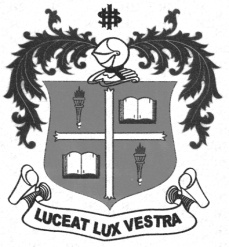 B.C.A. DEGREE EXAMINATION – COMPUTER APPLICATIONSECOND SEMESTER – NOVEMBER 2012MT 2101 / CS 2100 - MATHEMATICS FOR COMPUTER APPLICATION                 Date : 03/11/2012 	Dept. No.	        Max. : 100 Marks                 Time : 1:00 - 4:00 	                                             Part AAnswer ALL questions:									(10 x 2 = 20)Show that  is  orthonogal.Prove that .Transform into one in which the coefficient of  is unity.Find the first order partial derivatives for .Integrate   with respect to x.What is the reduction formula for .Solve .Find the general solution of Clairaut’s equation .How many types in Simpson’s rule?State the Trapezoidal Rule.Part BAnswer any FIVE questions:								(5 x 8 = 40)Test for consistency and hence solve .Prove that .Solve the equation whose roots are in G.P.Verify Euler’s theorem for the function .Evaluate the double integral  if the region R is bounded by the straight lines .Solve the equation .Solve .Evaluate   by using (i) Simpson’s  rule (ii) Simpson’s  rule.Part CAnswer any TWO questions:								(2 x 20 = 40)(a)Find the Eigen values and Eigen vectors of the matrix .	(12)(b)Prove that . 	(8)(a)Solve . 						(12)(b)Find the radius of curvature of the curve  at the points .	(8)(a)Prove that . 						(8)(b)Solve the equation . 				(12)(a)Find the real root of  by false position method correct to 3 decimal places.											(15)(b)The velocity of a particle at distance S from a point on it’s path is given by the following tableEstimate the time taken to travel 60 ft using Trapezoidal rule. 			(5)*********S(ft)0102030405060V(ft/s)47586465615238